Facultat/Escola/Departament/Unitat de ____________________________________Convocatòria de beca de matrícula per a cursar el Màster Universitari en_______. Curs 2012/2013Base I: Descripció de la becaLa Facultat/Escola/Departament/Institut convoca, a càrrec del centre de cost/projecte __________, ___ beca de matrícula per a cursar el Màster Universitari en______________________ durant el curs acadèmic 2012/2013.Base II: Borsa de la becaLa borsa de la beca inclou la totalitat de l’import de la matrícula del curs acadèmic 2012/2013 al Màster Universitari en____________________________________. En cas d’estudis de durada superior a un any, s’haurà de tornar a sol·licitar la beca de matrícula per al curs acadèmic 2013/2014.Base III: Requisits dels candidatsEls sol·licitants hauran de complir els requisits següents:Haver estat admesos al Màster Universitari en _______________________________________________.Estar en disposició de formalitzar la matrícula als estudis pels quals es sol·licita la beca.Base IV: Procediment de sol·licitudLes persones interessades en sol·licitar la beca hauran de recollir la sol·licitud a la Secretaria de la Facultat/Escola/Departament/Unitat de___________________________, i presentar-la a la Gestió Acadèmica de la Facultat/Escola de _____________________:Del __ al __ de/d’_____________de 201_Base V: Documentació necessàriaEls sol·licitants hauran d’acompanyar la sol·licitud de la beca de la documentació següent:______________________________________Base VI: Procediment d’adjudicació de les bequesPer a establir l’ordre de prelació entre les sol·licituds que compleixen els requisits, es tindran en compte els següents criteris de selecció:La nota mitjana de l’expedient acadèmicQualsevol altre que s’estableixi en la convocatòriaEn el cas que es consideri necessari els candidats o candidates poden ser cridats a una entrevista on, si es creu necessari, se’ls podrà demanar més precisió sobre els mèrits al·legats, tan oralment com per escrit.El tribunal que adjudicarà les beques estarà format per la persona responsable del centre de cost/projecte i dos membres més de la Facultat / Escola / Departament / Institut de _________________.L’adjudicació d’aquestes beques podrà ser revocada en cas que es descobreixi que en la sol·licitud s’han ocultat o falsejat dades, o que hi ha incompatibilitats amb altres beques procedents d’altres organismes públics o privats per als mateixos estudis.Base VII: ResolucióLa resolució de la convocatòria es farà pública el dia __ de _____________ de 201_ a la Facultat/Escola/Departament/Institut de __________ mitjançant la llista de beques concedides i denegades i la llista d’espera, si escau.Base VIII: Renúncia a la becaQualsevol becari podrà renunciar a la beca tornant a la UAB l’import percebut durant el curs acadèmic en què es produeixi la renúncia.Per a formalitzar la renúncia, caldrà adreçar-se a la Gestió Acadèmica de la Facultat/Escola de _______________Base XI: Protecció de dadesLes dades facilitades per les persones candidates s’incorporaran a un fitxer de la Universitat Autònoma de Barcelona amb les finalitats de gestionar el procés de tramitació i resolució de les beques convocades, així com dels pagaments corresponents.D’acord amb el que preveu la Llei Orgànica 15/1999, de 13 de desembre, de protecció de dades de caràcter personal, les persones interessades podran exercir, davant de (càrrec del responsable del centre de cost/projecte) de la Universitat Autònoma de Barcelona, els drets d’accés, rectificació i cancel·lació de les seves dades.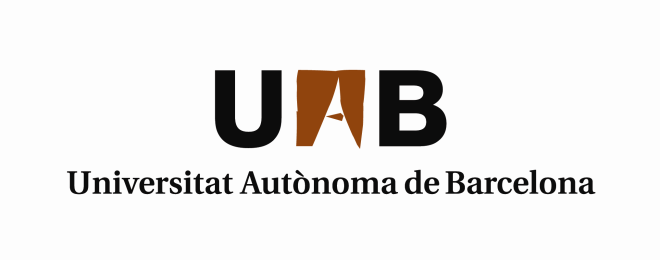 RESOLUCIÓ DE/D’____ BECA DE MATRÍCULA PER A CURSAR EL MÀSTER UNIVERSITARI EN______________________ DURANT EL CURS ACADÈMIC 2012/2013.D’acord amb la convocatòria de/d’___beca de matrícula per a cursar el Màster Universitari en_______ durant el curs acadèmic 2012/2013.Vistes les sol·licituds presentades amb aquesta finalitat i aplicats els criteris aprovats.El Càrrec del responsable del centre de cost/projecte, com a responsable del centre de cost/projecte ________, a través del qual es dota aquesta convocatòria,RESÒL:Primer. L’adjudicació de/d’_____ beca de matrícula a ___________________________Segon. L’acceptació condicionada a l’existència de vacants de les sol·licituds següents:Tercer. La denegació de la beca de matrícula, per les causes que s’indiquen, a les persones següents:Bellaterra, a (Nom i cognoms del responsable del centre de cost/projecte)Càrrec del responsable del centre de cost/projecteContra aquesta resolució, que no exhaureix la via administrativa, les persones interessades poden interposar recurs d’alçada davant l’Excm. I Magnfc. Rector de la UAB, en el termini d’un mes, a comptar des del dia següent a la recepció d’aquesta notificació o, si s’escau, des del dia següent de la seva publicació, de conformitat amb el que preveu l’article 115 de la Llei 30/1992, de 26 de novembre, de Règim Jurídic de les Administracions Públiques i del Procediment Administratiu Comú, modificada per la llei 4/1999, de 13 de gener.